Midlothian 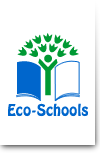 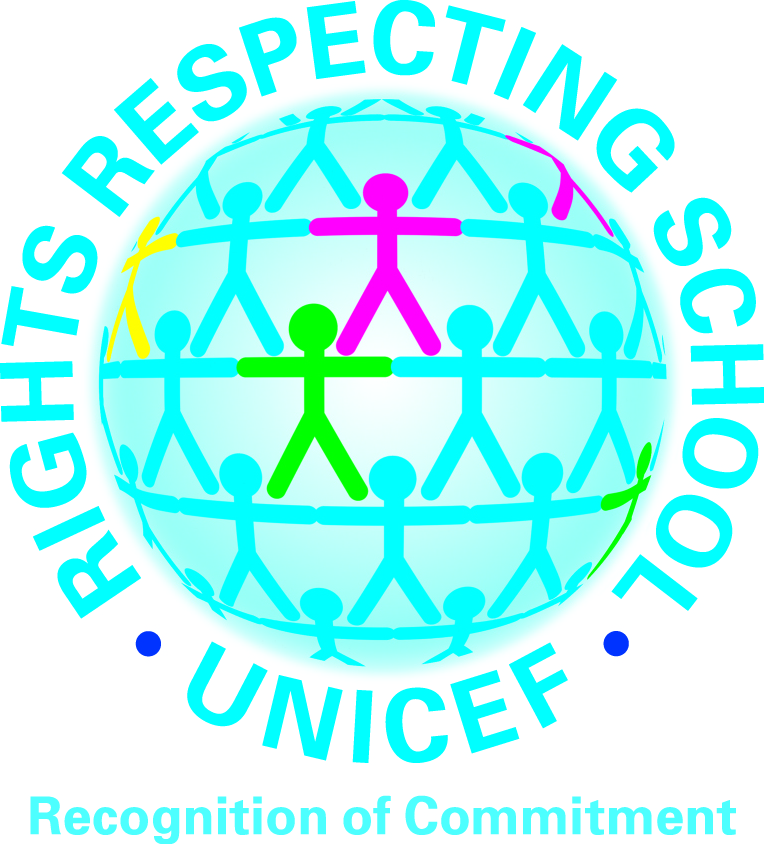 										            3rd November 2017Dear Parents/Carers,NOTIFICATION OF TEACHER ABSENCE – P5BUnfortunately Mr Garwood will be absent from school until at least Monday the 20th November.  During this time, the class will be taught by Mr Smithers.Mr Smithers has Mr Garwood’s plans and will work closely with Mrs Pettigrew, the other P5 teacher to ensure continuity.As soon as I have any further information about Mr Garwood’s return, I will of course let you know.Kind regards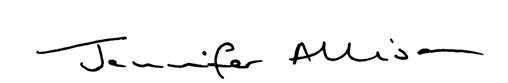 Jennifer AllisonHead TeacherMrs Jennifer AllisonHEAD TEACHERTelephone: 0131 271 4570Email: bonnyrigg_ps@midlothian.gov.uk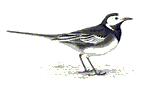 BONNYRIGG PRIMARY SCHOOLCOCKPEN ROAD
BONNYRIGG
MIDLOTHIAN
EH19 3HR